Муниципальное образование 	МКОУ «Мамаканская СОШ»Тема профилактической Недели: «РАВНОПРАВИЕ»__Сроки проведения мероприятий __11 –  16 декабря 2023 г._____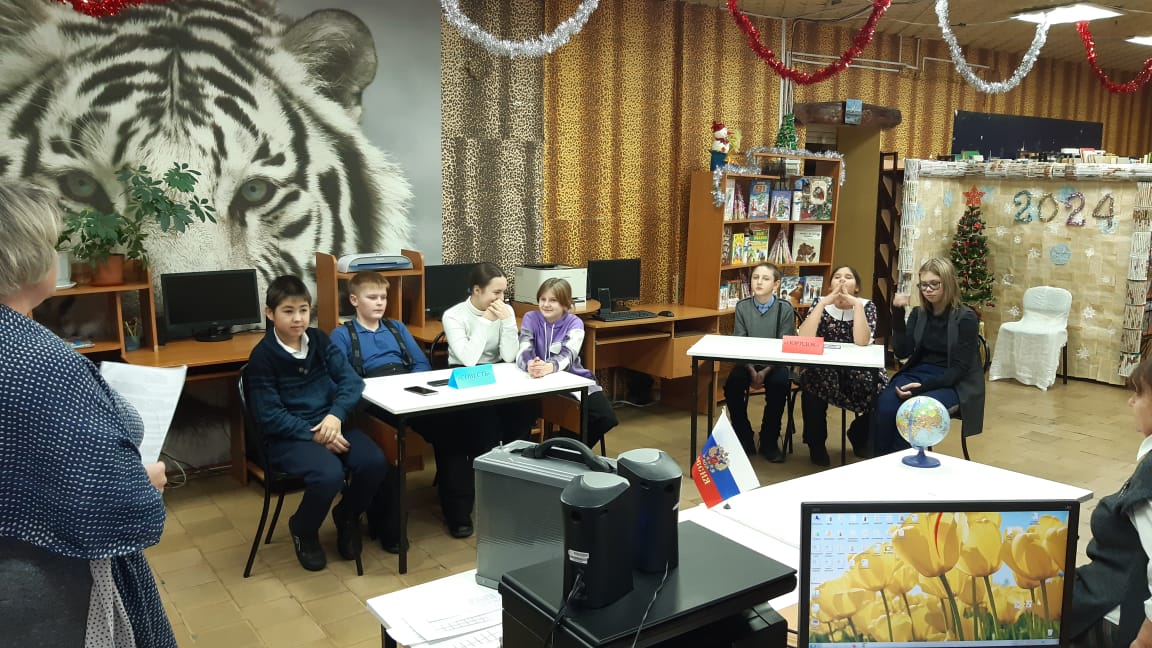 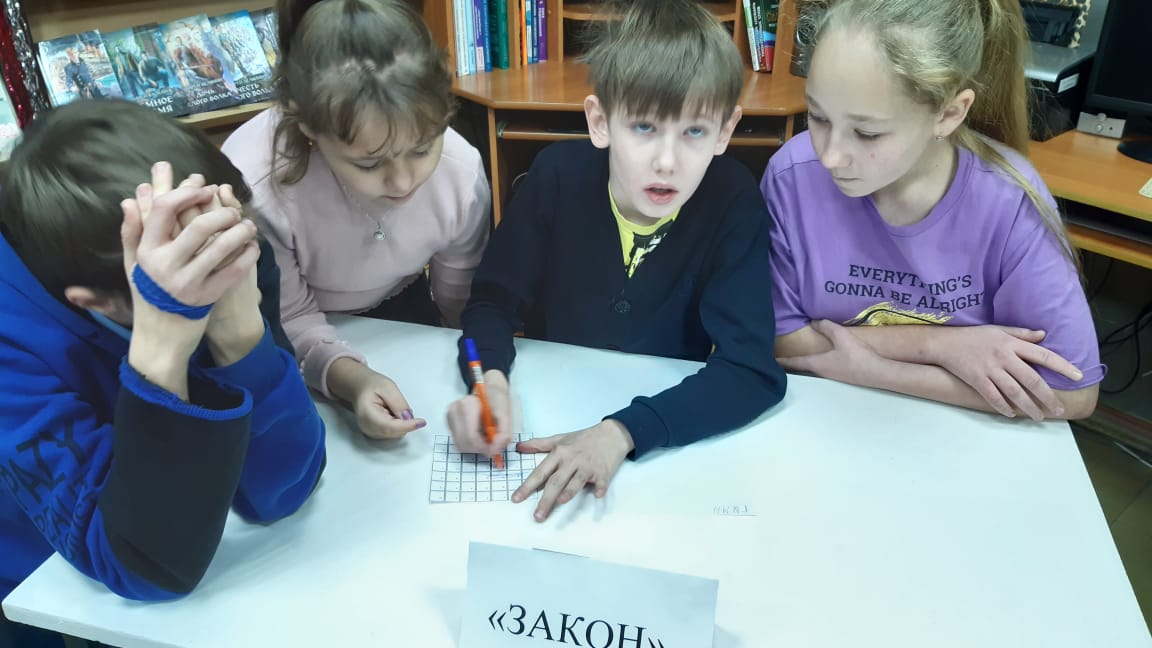 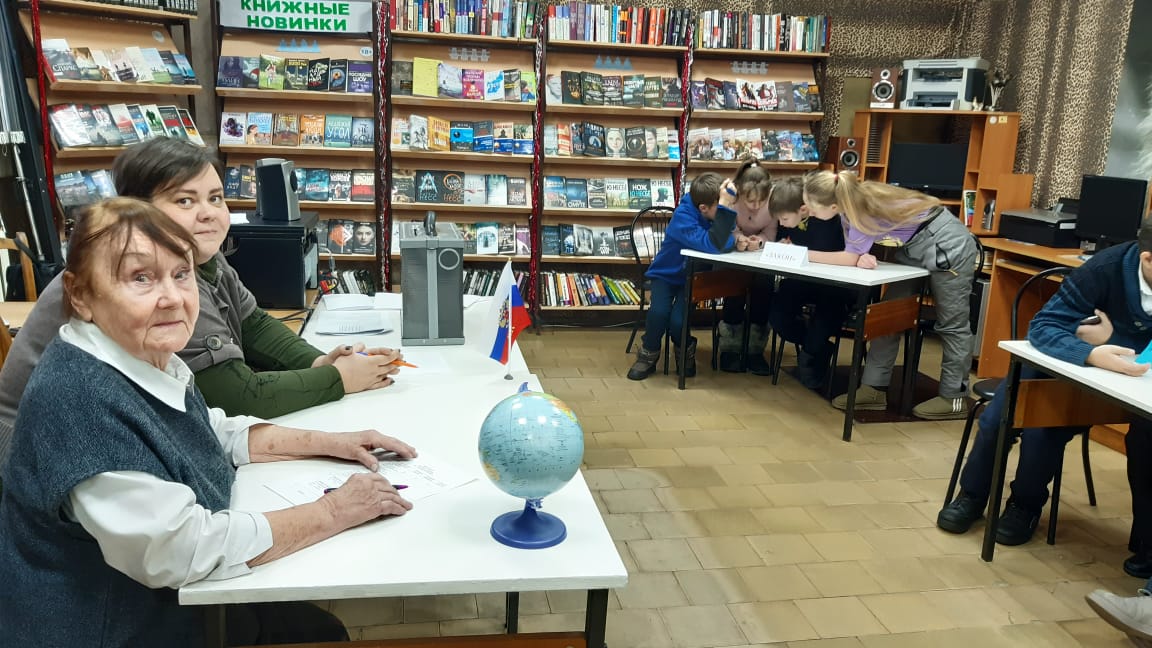 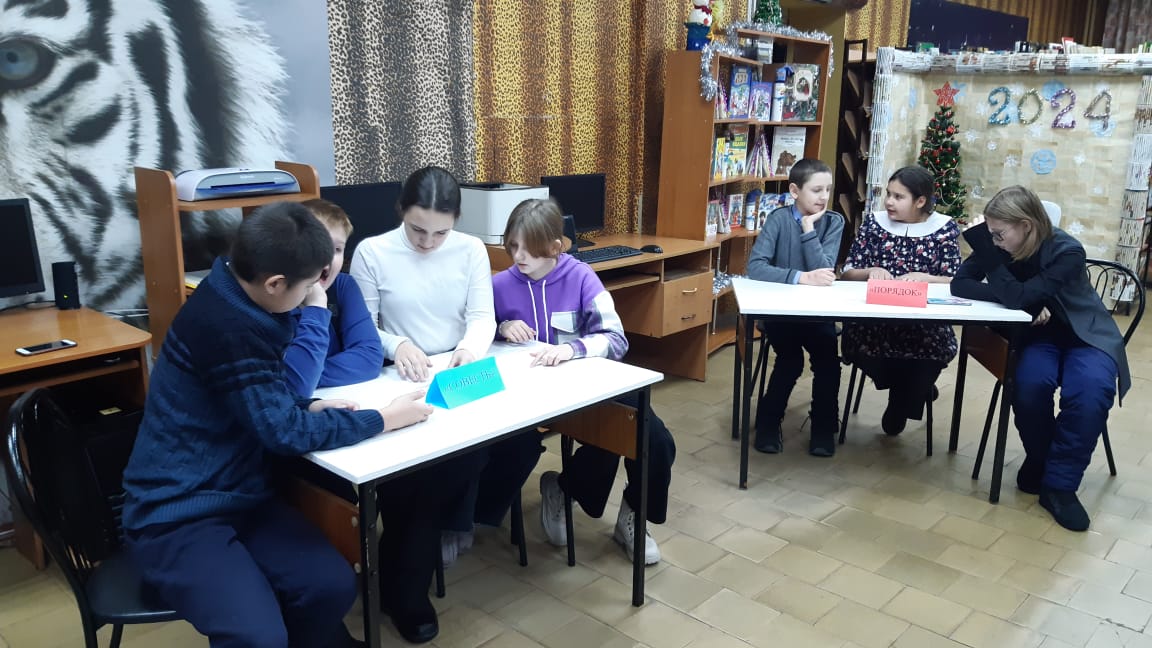 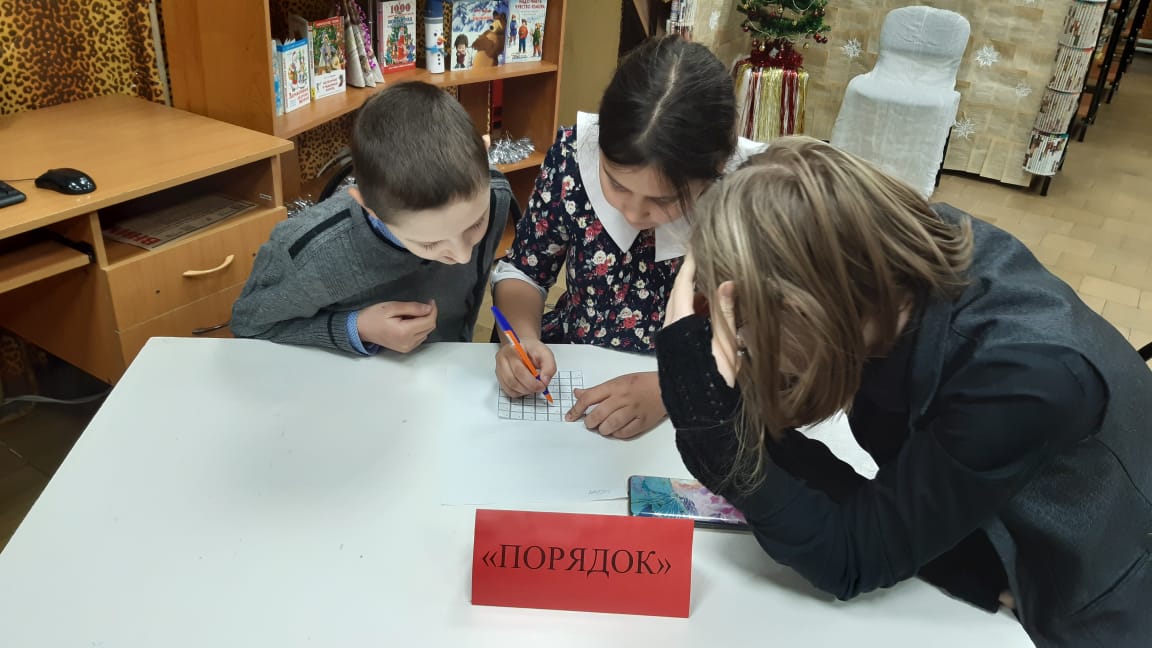 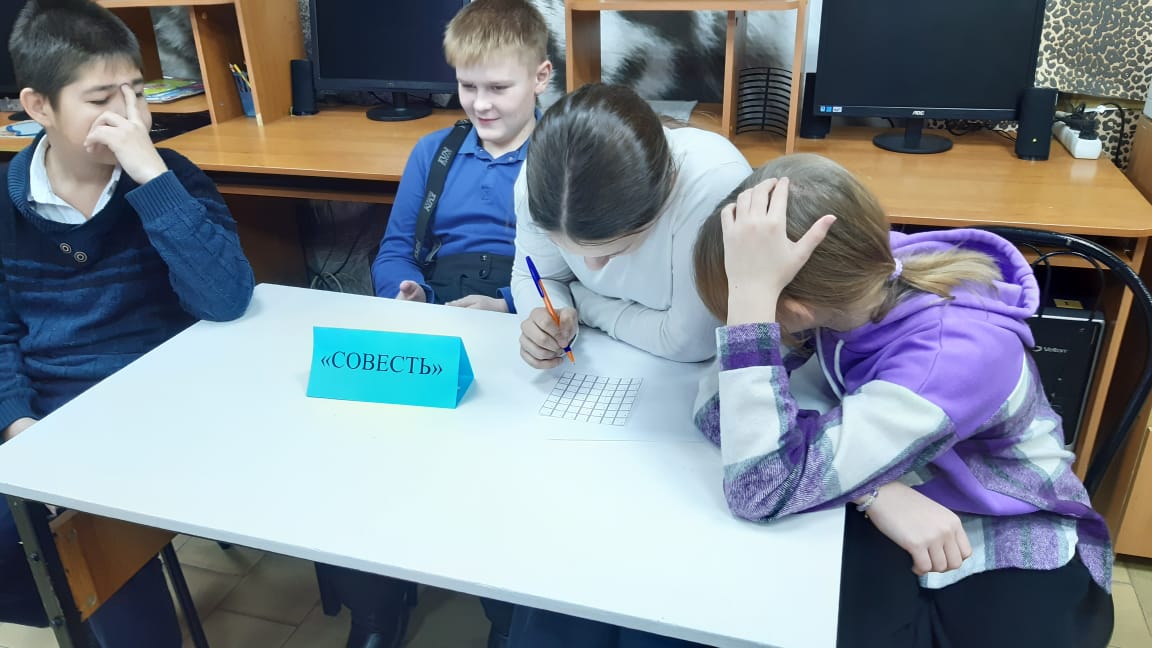 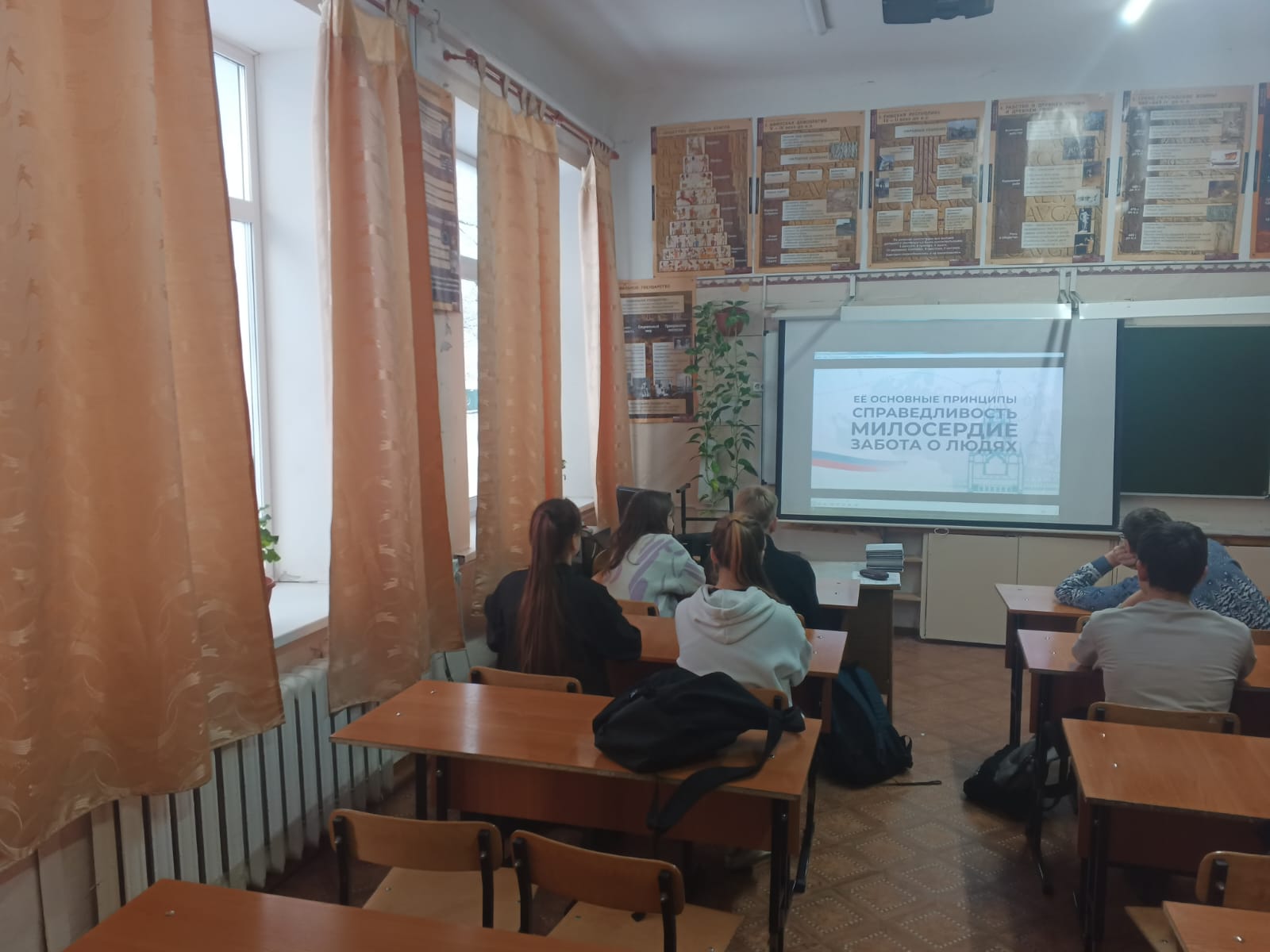 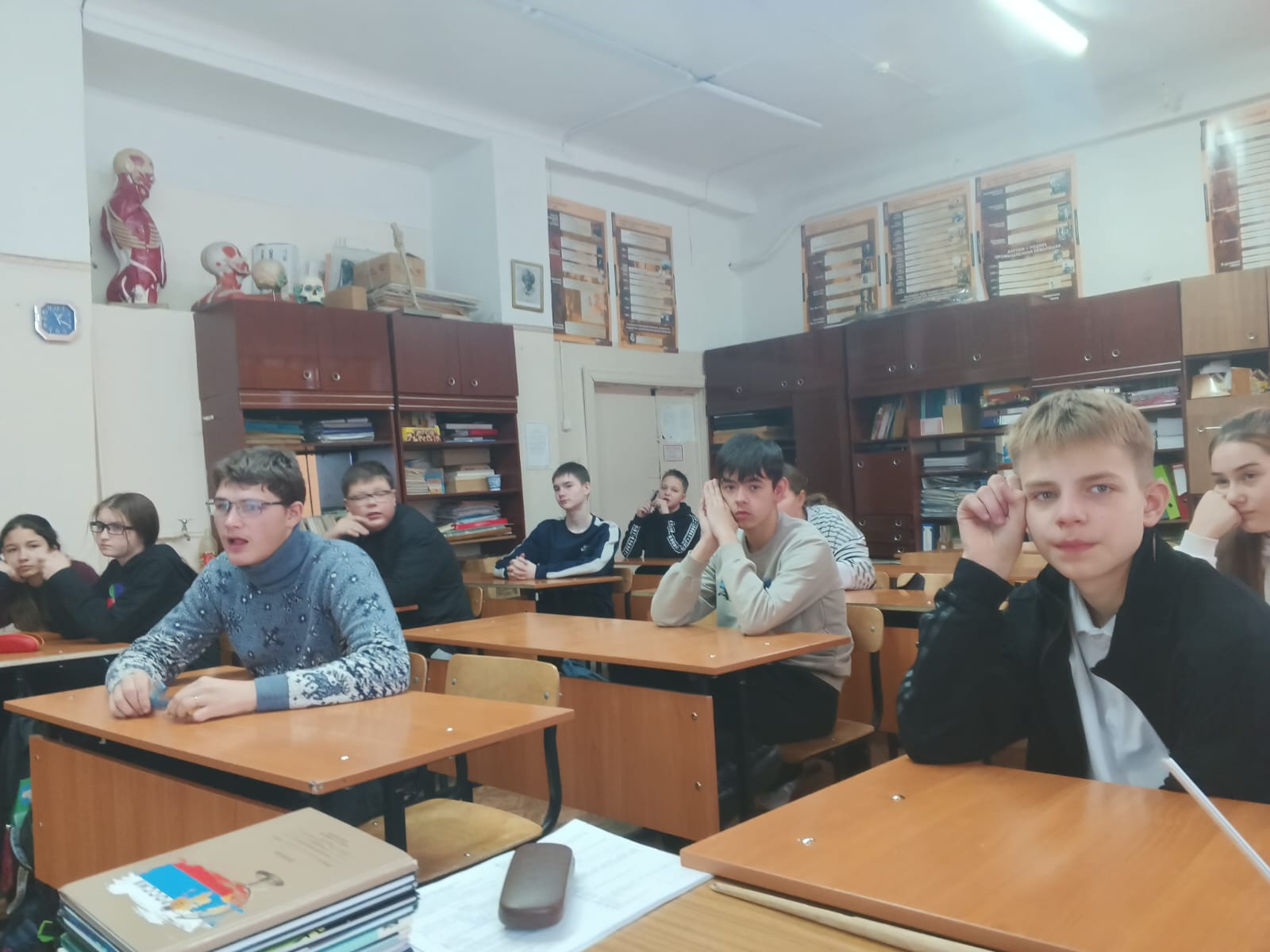 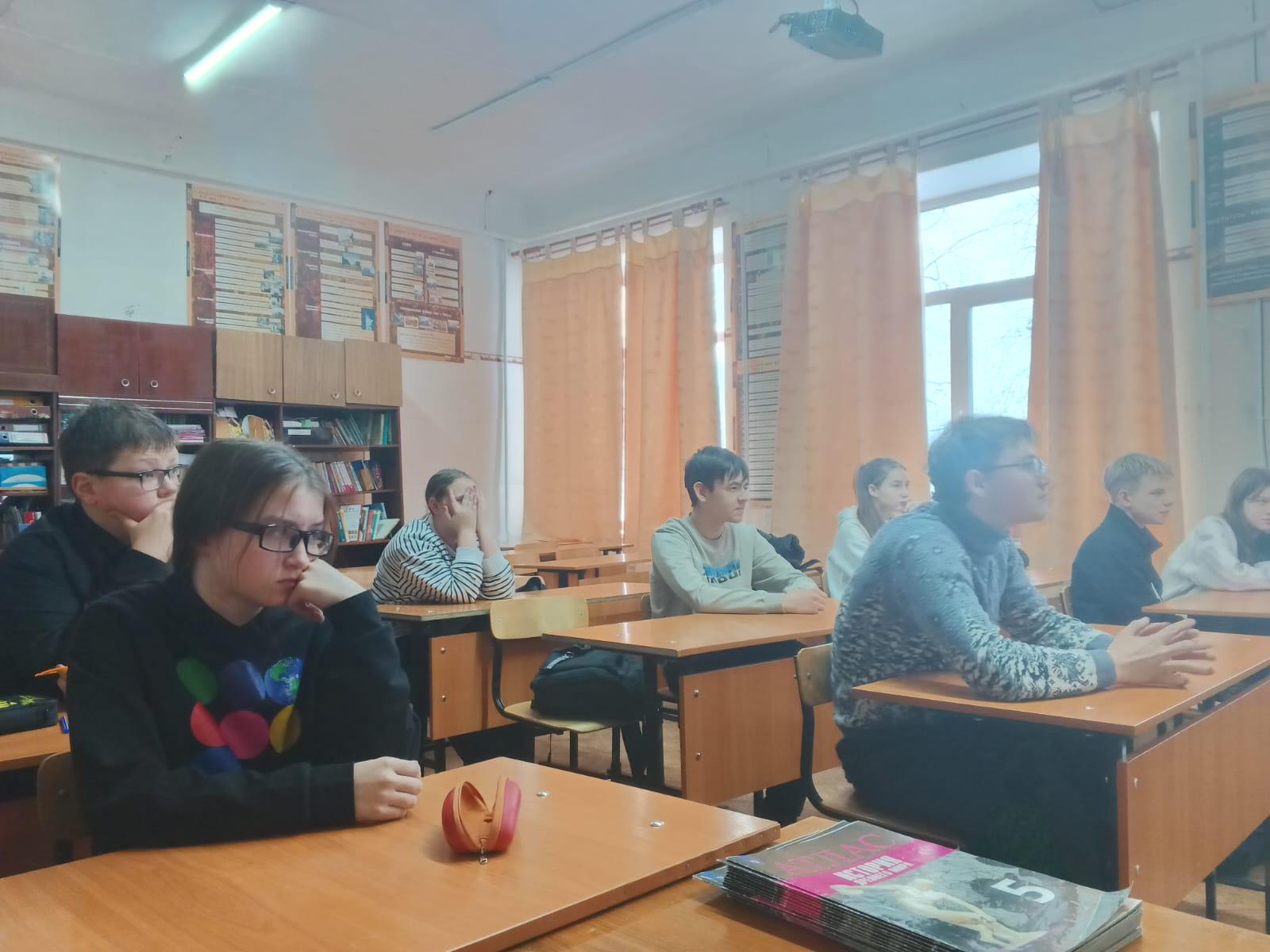 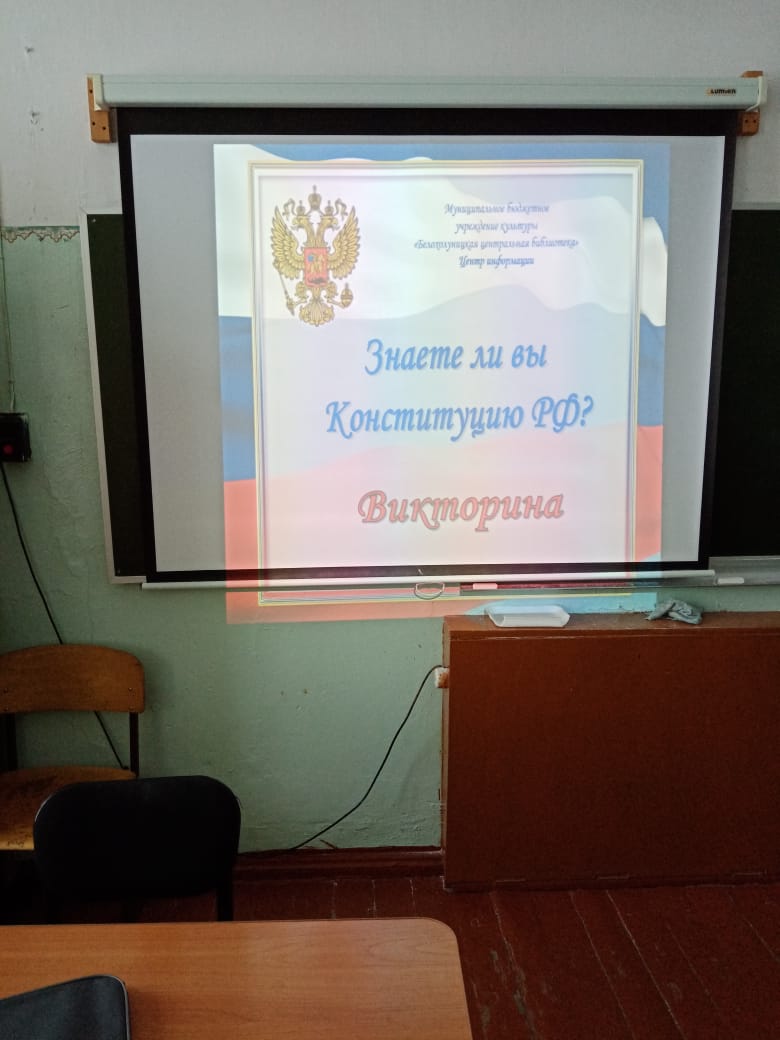 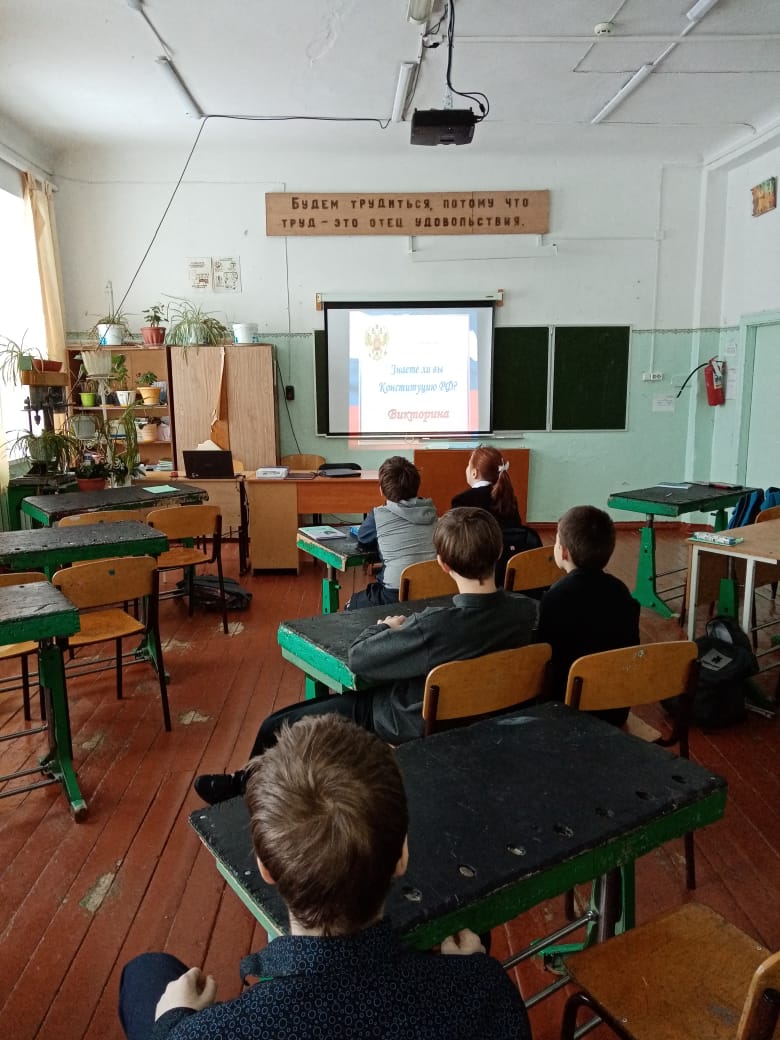 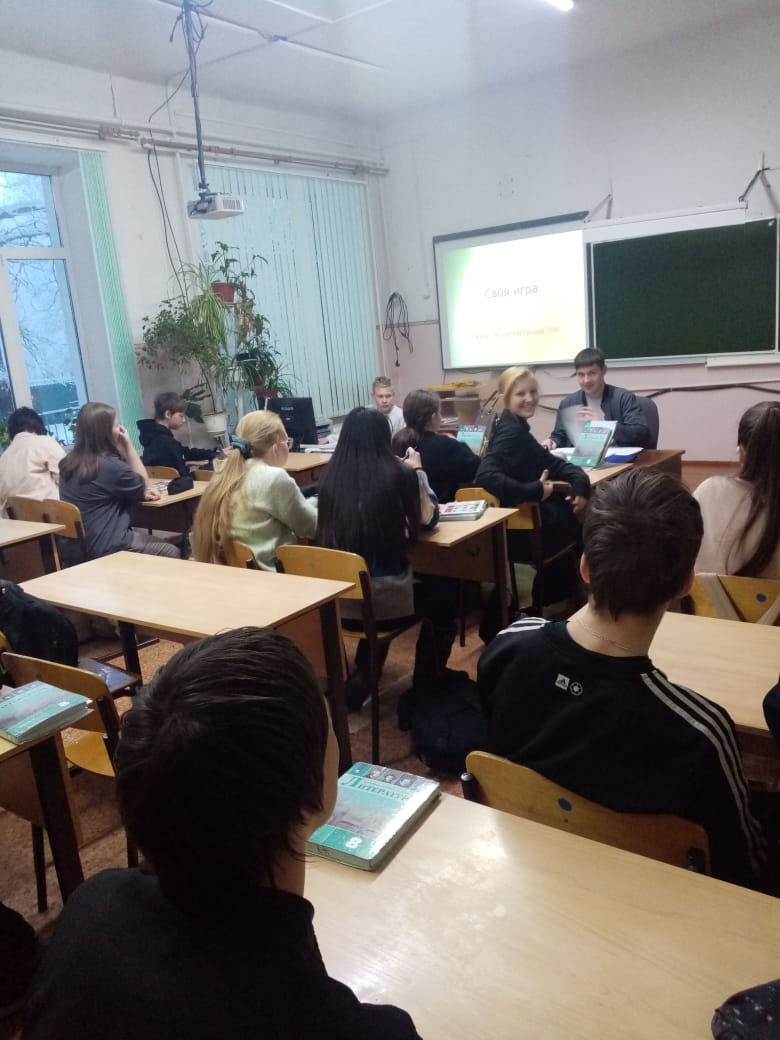 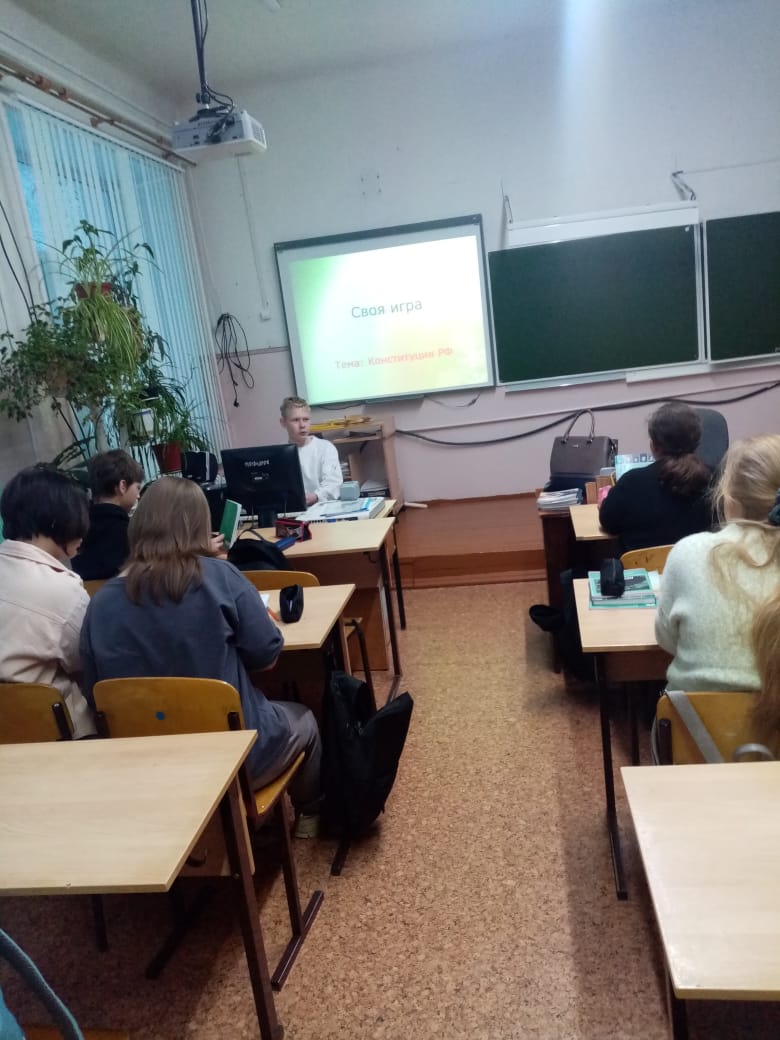 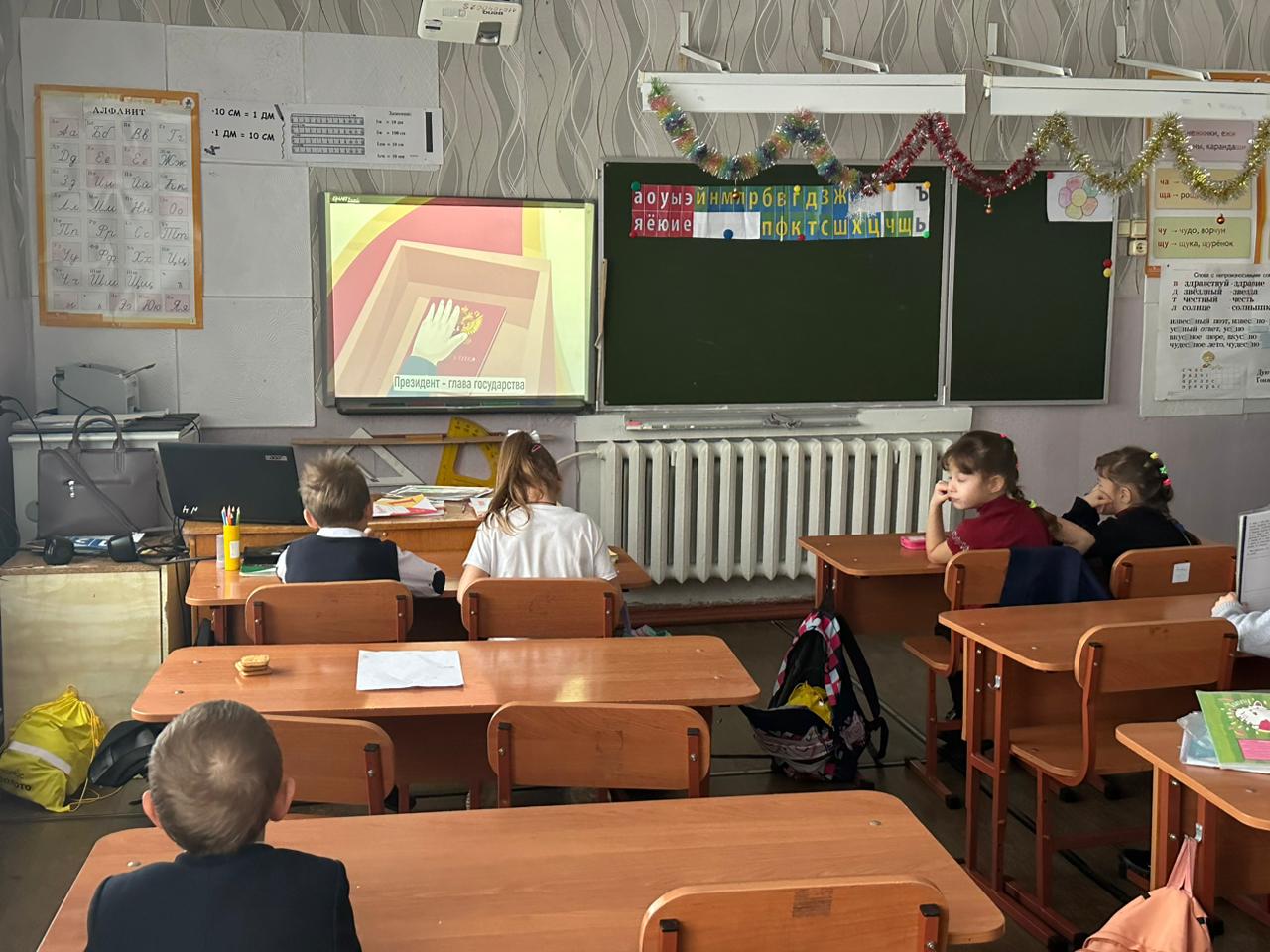 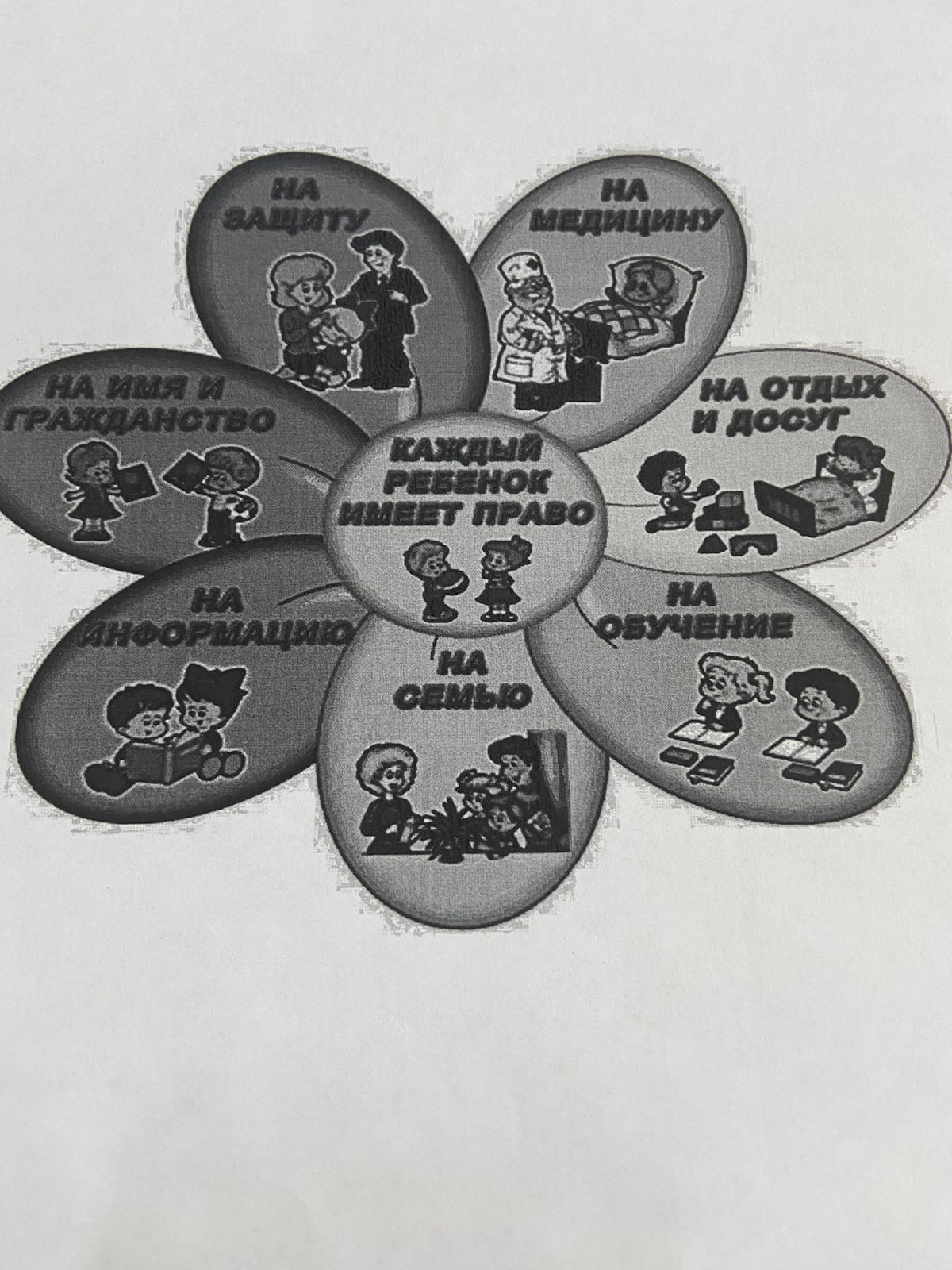 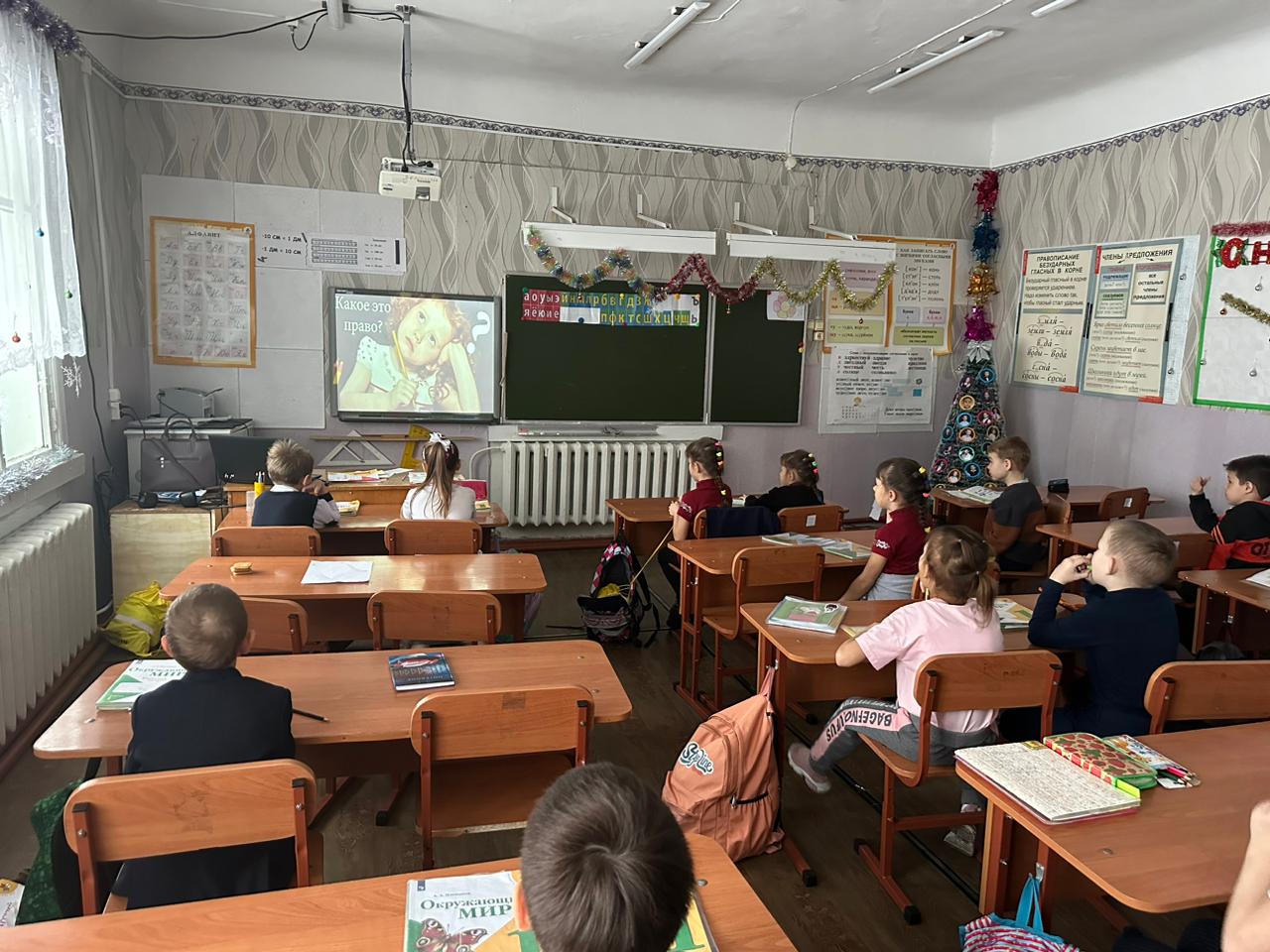 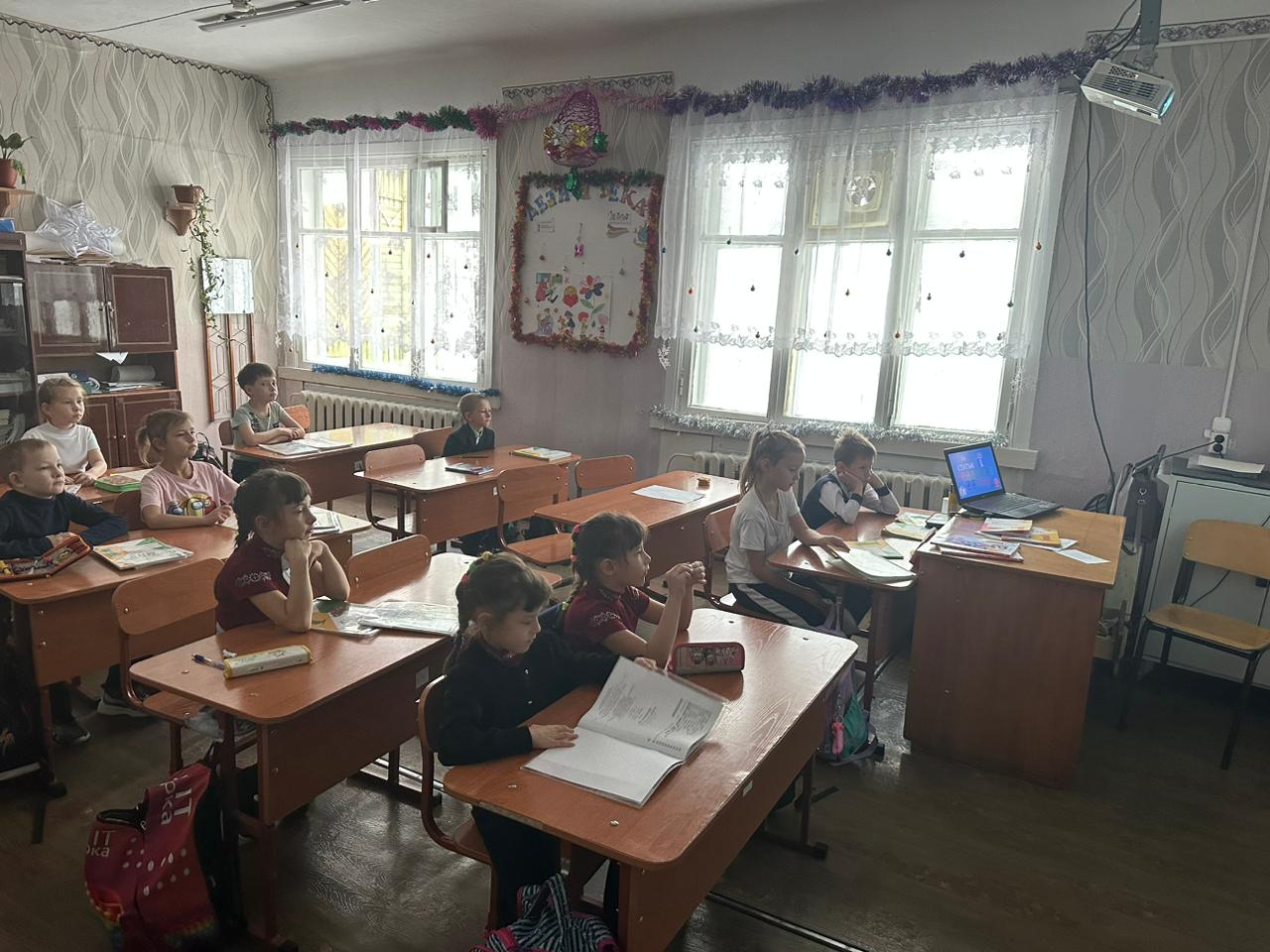 Образовательная организацияКоличество участников, в том числеКоличество участников, в том числеКоличество участников, в том числеКоличество участников, в том числеКоличество проведенных мероприятийКоличество проведенных мероприятийКоличество проведенных мероприятийВыводы о недели, описание опыта по внедрению новых эффективных элементов неделиАдрес сайта Образовательной организации со ссылкой на информацию о проведении недели ОбучающихсяРодителейПедагоговСоц. партнеров (перечислить)ОбучающиесяРодители ПедагогиВыводы о недели, описание опыта по внедрению новых эффективных элементов неделиАдрес сайта Образовательной организации со ссылкой на информацию о проведении недели МКОУ «Мамаканская СОШ»138408Библиотека р.п. Мамакан9https://mamakansosh.gosuslugi.ru/№классназвание и форма мероприятиякто проводилкол-во участников1просмотр и обсуждение видеоролика про права человека и про Конституцию РФКочнева Е. В.162час общения «Декларация прав  ребенка»Ляпунова Л. Т.213просмотр и обсуждение видеоролика про права человека и про Конституцию РФКочнева Е. В.154просмотр и обсуждение видеоролика про права человека и про Конституцию РФКочнева Е. В.165час общения «Закон, права, обязанности»библиотека р.п. МамаканРябикова С. А.116беседа «Мои права и обязанности»Жданова В. С.197час общения "Наш Закон - наше достояние"Гранин И. А.128игра в форме «Своя игра» по теме "Конституция РФ".Пономарева О. Л.1924 АПОвикторина "Знаете ли вы Конституцию РФ"Сергеева Т. А.15-9 АПОвикторина "Знаете ли вы Конституцию РФ"Обедина М. В.81-11Общешкольное родительское собрание  «Предупреждение вовлечения подростков в деструктивные группы»Хетчикова Г.Н. Бельская О.Л. 40